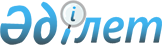 Об установлении карантина в селе Жыланды на участке "Дальняя дойка" Глуховского сельского округа Бескарагайского района
					
			Утративший силу
			
			
		
					Решение акима Глуховского сельского округа Бескарагайского района Восточно-Казахстанской области от 15 августа 2017 года № 6. Зарегистрировано Департаментом юстиции Восточно-Казахстанской области 5 сентября 2017 года № 5193. Утратило силу - решением акима Глуховского сельского округа Бескарагайского района Восточно-Казахстанской области от 14 ноября 2017 года № 7      Сноска. Утратило силу - решением акима Глуховского сельского округа Бескарагайского района Восточно-Казахстанской области от 14.11.2017 № 7 (вводится в действие по истечении десяти календарных дней после дня его первого официального опубликования)

      Примечание РЦПИ.

      В тексте документа сохранена пунктуация и орфография оригинала.

      В соответствии с пунктом 2 статьи 35 Закона Республики Казахстан от 23 января 2001 года "О местном государственном управлениии и самоуправлении в Республике Казахстан", подпунктом 7) статьи 10-1 Закона Республики Казахстан от 10 июля 2002 года "О ветеринарии", на основании представления руководителя Бескарагайской районной территориальной инспекции Комитета ветеринарного контроля и надзора Министерства сельского хозяйства Республики Казахстан от 28 июля 2017 года № 142, исполняющий обязанности акима Глуховского сельского округа РЕШИЛ:

      1. Установить карантин в селе Жыланды на участке "Дальняя дойка" Глуховского сельского округа Бескарагайского района в связи с выявлением болезни эмфизематозный карбункул крупного рогатого скота.

      2. Контроль за выполнением данного решения оставляю за собой.

      3. Настоящее решение вводится в действие по истечению десяти календарных дней после дня его первого официального опубликования. 


					© 2012. РГП на ПХВ «Институт законодательства и правовой информации Республики Казахстан» Министерства юстиции Республики Казахстан
				
      И.о. акима Глуховского 
сельского округа 

А. Тастенбеков
